OPIS PRZEDMIOTU ZAMÓWIENIAPrzedmiotem zapytania jest budowa sceny i obsługa techniczna (światła, wizja, dźwięk) na PGE Narodowym w Warszawie na potrzeby konferencji: „Edukacja z praktyką ‒ partnerstwa na rzecz dualnego kształcenia zawodowego” oraz II Forum Edukacji Dorosłych, odbywających się w dn. 20-21.11.2017 r.I. CZĘŚĆ OGÓLNA ZAMÓWIENIAMiejsce wydarzenia: Al. Poniatowskiego 1, 03-901 Warszawa
Termin wykonania zamówienia: 20-21 listopada 2017  r. (19.11, od godz. 18:00, 20.11, od godz. 18:00 – montaż/demontaż, 21.11, od godz. 18:00 – 24:00 – demontaż finalny).Osoba kontaktowa ze strony Stadionu Narodowego: Anna Rokicka   II. OBOWIĄZKI WYKONAWCYDo obowiązków należy:Budowa sceny: o wymiarach 8x3x0,4m ze schodkiem z wykładziną obiciową; Budowa scenografii: budowa trzyczęściowego backdropu:Część główna: 6x3 m, backdrop z nadrukiem motywu głównego (nadruk całościowy) i logotypami Cześć boczna prawa: 2x3 m, nadruk (dolna część) wraz z ekranem (rzutnik/ekrany diodowe)Cześć boczna lewa: 2x3 m, nadruk (dolna część) wraz z ekranem (rzutnik/ekrany diodowe)Nadruki: projekt dostarczy zamawiający.Sceny w oba dni są takie same, zmienia się tylko nadruk backdropa. Przykładowa aranżacja (do ustalenia z zamawiającym).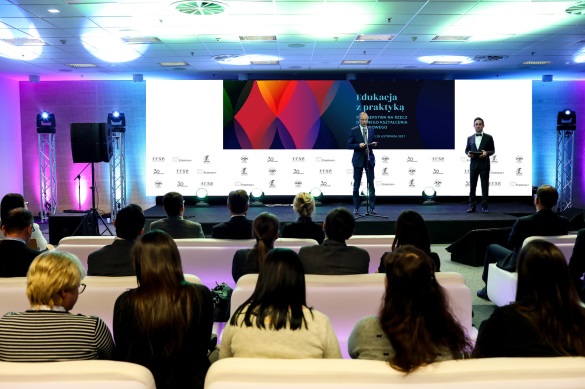 Multimedia: zapewnienie rzutników/ekranów (zgodnie z sugestią wykonawcy względem scenografii), na którym w sposób nieprzerwany i nieprzeszkadzającym innym wykonawcą zapewni wyświetlanie prezentacji i filmu podczas wydarzenia, na dwóch bocznych częściach backdropu; zapewnienie 2 monitorów plazmowych 50 cali (sala główna), 8 monitorów plazmowych do stoisk wystawienniczych (w tym montaż i podłączenie). Po pierwszym dniu wydarzenia (20.11) demontaż części plazm na stoiskach.  Nagłośnienie: zapewnienie nagłośnienia konferansjerów, zapewnienie 9 mikrofonów bezprzewodowych/ 9 nagłownych ( do wyboru w dniu poszczególnego wydarzenia); Wyposażenie sal warsztatowych: rzutnik, ekran, laptop, mikrofon bezprzewodowy (4 sale);Oświetlenie: oświetlenie sceny, oświetlenie architektoniczne, konsoleta oświetleniowe, konstrukcja kratownica, oświetlenie architektoniczne sali Rzym (catering); oświetlenie do kamery w stoisku do nagrań własnych;Materiały i wykonawstwo: użycie materiałów trudnopalnych (atesty), montaż i demontaż zgodny z zasadami BHP.